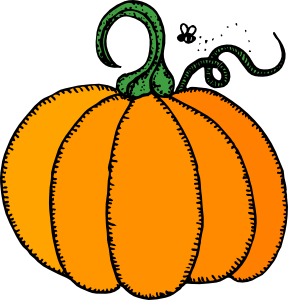 October 30th, 2013